Załącznik nr 3 do umowy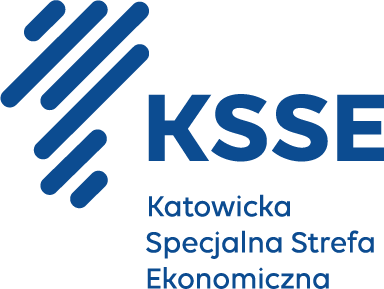 OŚWIADCZENIE ODBIORCY O PRZEZNACZENIU PALIWA GAZOWEGO
 NA POTRZEBY NALICZANIA PODATKU AKCYZOWEGO1zawartej pomiędzy Wykonawcą (Sprzedawcą): ………………………………………….….. z siedzibą ………………………..a Zamawiającym (Odbiorcą):  …………………………………………..……… w Żorach z siedzibą ………………………………NIP: ……………………………….Adres punktu poboru paliwa gazowego: ……………………….1. Odbiorca oświadcza, że jest Pośredniczącym podmiotem gazowym (w rozumieniu Ustawy o podatku akcyzowym). TAK/NIE      42. Odbiorca oświadcza, że z dniem złożenia niniejszego oświadczenia5 Paliwo gazowe pobierane na podstawie umowy przeznacza na następujące cele, określone na potrzeby naliczenia podatku akcyzowego:............................................data i czytelny podpis Odbiorcy1   Ze złożenia tego oświadczenia zwolniony jest Odbiorca będący Pośredniczącym podmiotem gazowym, jeśli dostarczył Sprzedawcy oryginał lub poświadczoną za zgodność z oryginałem kopię sporządzonego przez właściwy organ podatkowy potwierdzenia przyjęcia powiadomienia o zamiarze rozpoczęcia działalności gospodarczej jako Pośredniczący podmiot gazowy.2   Dotyczy osób fizycznych.3   Dotyczy podmiotów niebędących konsumentami, w tym osób fizycznych prowadzących działalność gospodarczą.4   Właściwe wybrać. W rozumieniu ustawy o podatku akcyzowym Pośredniczącym podmiotem gazowym jest w szczególności podmiot:a) dokonujący odsprzedaży Paliwa gazowego, lubb) używający Paliwa gazowego zarówno do celów objętych zwolnieniem od akcyzy, jak również do celów nieobjętych zwolnieniem od akcyzy, lubc) używający Paliwa gazowego zarówno do celów objętych zwolnieniem od akcyzy, jak również i do celów objętych zerową stawką akcyzy, który pisemnie powiadomił właściwego naczelnika urzędu celnego o tej działalności.Jeśli Odbiorca jest Pośredniczącym podmiotem gazowym, wówczas Odbiorca zobowiązany jest dostarczyć Sprzedawcy oryginał lub poświadczoną za zgodność z oryginałem kopię sporządzonego przez właściwy organ podatkowy potwierdzenia przyjęcia powiadomienia o zamiarze rozpoczęcia działalności jako Pośredniczący podmiot gazowy. Dostarczenie to powinno być dokonane w terminie trzech (3) Dni roboczych od potwierdzenia przyjęcia ww. powiadomienia przez właściwy organ podatkowy.5   Jeżeli rozpoczęcie dostarczania paliwa gazowego następuje po złożeniu niniejszego oświadczenia, przeznaczenie paliwa gazowego na poszczególne cele, określone na potrzeby naliczenia podatku akcyzowego, odnosi się do okresu po rozpoczęciu dostarczania paliwa gazowego. 6   Zasady zwolnień i stawki, określone w tabeli są zgodne ze stanem prawnym w dniu 1 listopada 2013 r. Mogą one ulec zmianie, jeżeli dokonane zostaną stosowne zmiany w przepisach prawa.7   Udział procentowy w całkowitym nabyciu w ramach umowy. Wypełniany jest on jedynie w przypadku jeśli Odbiorca zużywa paliwo gazowe na różne cele określone na potrzeby naliczenia podatku akcyzowego. Określić go należy w odniesieniu do całości wolumenu pobieranego Paliwa gazowego (zarówno na cele zwolnione, jak również niezwolnione z podatku akcyzowego), w procentach z dokładnością do dwóch miejsc po przecinku, w ten sposób aby suma poszczególnych udziałów stanowiła łącznie 100,00%. W przypadku określania w jakim zakresie paliwo gazowe jest zużywane w celach opałowych na potrzeby gospodarstwa domowego udział procentowy należy określić proporcjonalnie do wykorzystanej na te potrzeby powierzchni nieruchomości z uwzględnieniem mocy urządzeń grzewczych.8  Warunkiem zwolnienia jest określenie w umowie, że wyroby te będą użyte w celach zwolnionych. [Art. 31b. ust. 5 Ustawy o podatku akcyzowym]9  Warunkiem zwolnienia jest:1) w przypadku wyrobów gazowych o kodzie CN 2711 21 00 (gaz ziemny wysokometanowy E, gaz ziemny zaazotowany Ls i Lw) – sprzedaż tych wyrobów w ilościach nieprzekraczających:a) 10 m³/h – gazu ziemnego wysokometanowego grupy E, nie więcej niż 8000 m³ rocznie, albo b) 25 m³/h – gazu ziemnego zaazotowanego grupy Lw albo grupy Ls, nie więcej niż 10650 m³ rocznie;2) w przypadku wyrobów gazowych o kodzie ex CN 2711 29 00 (gaz propan-butan-powietrze GPP, gaz propan-butan-rozprężony B/P) – sprzedaż tych wyrobów w ilościach nieprzekraczających:a) 10 m³/h – wyrobu gazowego propan-butan-powietrze, nie więcej niż 5000 m³ rocznie, albo b) 10 m³/h – wyrobu gazowego propan-butan-rozprężony, nie więcej niż 1000 m³ rocznie;3) w przypadku sprzedaży ww. wyrobów gazowych w ilościach większych niż określone powyżej – uzyskanie od nabywcy tych wyrobów oświadczenia, że nie używa tych wyrobów na inne potrzeby niż prowadzenie gospodarstwa domowego, w tym na potrzeby prowadzonej działalności gospodarczej, albo oświadczenia o ilości tych wyrobów używanych na inne potrzeby niż prowadzone gospodarstwo domowe, w tym na potrzeby prowadzonej działalności gospodarczej, określonej przez nabywcę proporcjonalnie do wykorzystanej na te potrzeby powierzchni nieruchomości z uwzględnieniem mocy urządzeń grzewczych. [Art. 31b. ust. 6 Ustawy o podatku akcyzowym]Na potrzeby zastosowania tego zwolnienia za gospodarstwo domowe nie uznaje się nieruchomości w całości wykorzystywanej na potrzeby prowadzonej działalności gospodarczej, w którym użycie paliwa gazowego, nie przekracza ilości określonych powyżej. [Art. 31b. ust. 8 Ustawy o podatku akcyzowym]10 Warunkiem zwolnienia jest faktura wystawiona przez Sprzedawcę oraz oświadczenie Odbiorcy o przeznaczeniu wyrobów gazowych do tego zwolnienia. [Art. 31b. ust. 9 Ustawy o podatku akcyzowym]Lp.Przeznaczenie paliwa gazowegoStawka akcyzyUdział procentowy1.na cele opałowe:1) do przewozu towarów i pasażerów koleją;2) do łącznego wytwarzania ciepła i energii elektrycznej;3) w pracach rolniczych, ogrodniczych, w hodowli ryb oraz w leśnictwie;4) w procesach mineralogicznych, elektrolitycznych i metalurgicznych oraz do redukcji chemicznej;5) przez zakład energochłonny wykorzystujący wyroby gazowe, w którym wprowadzony został w życie system prowadzący do osiągania celów dotyczących ochrony środowiska lub do podwyższenia efektywności energetycznej.[Art. 31b. ust. 1 Ustawy o podatku akcyzowym]na cele opałowe przez:1) organy administracji publicznej;2) jednostki Sił Zbrojnych Rzeczypospolitej Polskiej;3) podmioty systemu oświaty o których mowa wart. 2 ustawy z dnia 7 września 1991 r. o systemie oświaty;4) żłobki i kluby dziecięce, o których mowa w ustawie z dnia 4 lutego 2011 r. o opiece nad dziećmi w wieku do lat 3;5) podmioty lecznicze, o którym mowa w art. 4 ust. 1 ustawy z dnia 15 kwietnia 2011 r. o działalności leczniczej;6) jednostki organizacyjne pomocy społecznej, o których mowa w art. 6 pkt 5 ustawy z dnia 12 marca 2004 r. o pomocy społecznej;7) organizacje, o których mowa wart. 3 ust. 2 i 3 ustawy z dnia 24 kwietnia 2003 r. o działalności pożytku publicznego i o wolontariacie.[Art. 31b. ust. 2 pkt 2-8 Ustawy o podatku akcyzowym]do użycia w procesie produkcji energii elektrycznej; do użycia w procesie produkcji wyrobów energetycznych.[Art. 31b. ust. 3 pkt 2-3 Ustawy o podatku akcyzowym]do napędu stacjonarnych urządzeń lub do celów opałowych związanych z napędem stacjonarnych urządzeń, użyte w celach, o których mowa w art. 31b. ust. 1 pkt 1-5 Ustawy o podatku akcyzowym, lub na potrzeby przesyłania, dystrybucji lub magazynowania Paliwa gazowego.[Art. 31b. ust. 4 Ustawy o podatku akcyzowym]Zwolnione z akcyzy8 0 %2.na cele opałowe przez gospodarstwa domowe;[Art. 31b. ust. 2 pkt 1 Ustawy o podatku akcyzowym]Zwolnione z akcyzy9…………..3.do napędu: 1) statków powietrznych, 2) w żegludze, włączając rejsy rybackie - z wyłączeniem prywatnych rejsów i prywatnych lotów o charakterze rekreacyjnym, o których mowa w art. 32 ust. 2 Ustawy o podatku akcyzowym.[Art. 31b. ust. 3 pkt 1 Ustawy o podatku akcyzowym]Zwolnione z akcyzy10………4.do napędu silników spalinowych, z wyłączeniem celów wymienionych powyżej objętych zwolnieniem[Art. 89 ust. 1 pkt 12 lit. aa) Ustawy o podatku akcyzowym]0 zł……………5.na cele opałowe, z wyłączeniem celów wymienionych powyżej objętych zwolnieniem [Art. 89 ust. 1 pkt 13 Ustawy o podatku akcyzowym]1,38 zł/GJ100%6.do celów innych niż opałowe, jako dodatki lub domieszki do paliw opałowych, do napędu silników spalinowych albo jako dodatki lub domieszki do paliw silnikowych, z wyłączeniem celów wymienionych powyżej objętych zwolnieniem[Art. 89 ust. 2 Ustawy o podatku akcyzowym]0,00 zł…………7.Łącznie zużycie (powinno być 100,00%)100,00%